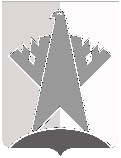 ДУМА СУРГУТСКОГО РАЙОНАХанты-Мансийского автономного округа - ЮгрыРЕШЕНИЕ«14» сентября 2018 года                                                                                                            № 490        г. СургутДума Сургутского района решила:1.	Внести в решение Думы Сургутского района от 24 декабря 2013 года 
№ 459 «Об утверждении Положения о размере денежного содержания лиц, замещающих муниципальные должности на постоянной основе, и порядке его 
осуществления» следующее изменение:в подпункте 3.9.1 пункта 3.9 приложения к решению слова «в размере 
до 0,25 месячного фонда оплаты труда» заменить словами «в размере до 0,5 
месячного фонда оплаты труда».2.	Решение вступает в силу с 01 марта 2019 года.Председатель ДумыСургутского района                                                                               А.П. СименякО внесении изменения в решение Думы Сургутского района от 24 
декабря 2013 года № 459 «Об утверждении Положения о размере 
денежного содержания лиц, замещающих муниципальные должности на постоянной основе, и 
порядке его осуществления»